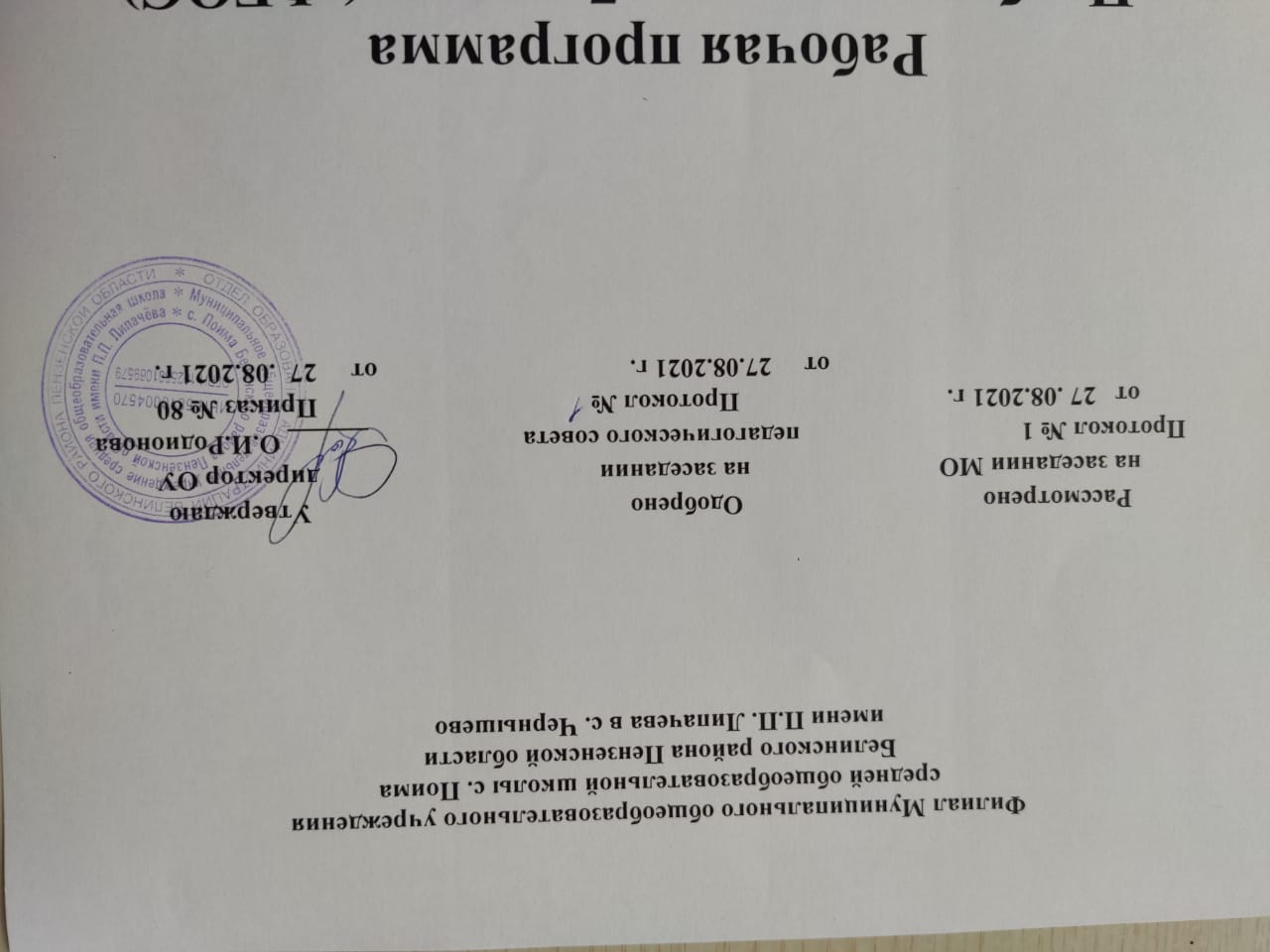 Рабочая программаНаименование учебного предмета–МатематикаКласс 4Рабочую программу составил (а)_________ Дмитриева Надежда Ивановна                                                              подпись                               расшифровка	2021 - 2022 уч. годРабочая программа по математике  для 4 класса составлена  в соответствии Федеральным государственным образовательным  стандартом начального общего образования на основе Программы общеобразовательных учреждений  «Математика 1-4 классы», авторы Моро М.И., Волкова С.И., Степанова С.В.М.: «Просвещение». 2016 г.Планируемые результаты освоения учебного предметаЛичностные, метапредметные и предметные результаты освоения курса математикиЛичностными результатами обучения учащихся являются:самостоятельность мышления; умение устанавливать, с какими учебными задачами ученик может самостоятельно успешно справиться;готовность и способность к саморазвитию;сформированность мотивации к обучению;способность характеризовать и оценивать собственные математические знания и умения;заинтересованность в расширении и углублении получаемых математических знаний;готовность использовать получаемую математическую подготовку в учебной деятельности и при решении практических задач, возникающих в повседневной жизни;способность преодолевать трудности, доводить начатую работу до ее завершения;способность к самоорганизованности;высказывать собственные суждения и давать им обоснование;владение коммуникативными умениями с целью реализации возможностей успешного сотрудничества с учителем и учащимися класса (при групповой работе, работе в парах, в коллективном обсуждении математических проблем).Метапредметными результатами обучения являются:владение основными методами познания окружающего мира (наблюдение, сравнение, анализ, синтез, обобщение, моделирование);понимание и принятие учебной задачи, поиск и нахождение способов ее решения;планирование, контроль и оценка учебных действий; определение наиболее эффективного способа достижения результата;выполнение учебных действий в разных формах (практические работы, работа с моделями и др.);создание моделей изучаемых объектов с использованием знаково-символических средств;понимание причины неуспешной учебной деятельности и способность конструктивно действовать в условиях неуспеха;адекватное оценивание результатов своей деятельности;активное использование математической речи для решения разнообразных коммуникативных задач;готовность слушать собеседника, вести диалог;умение работать в информационной среде.Предметными результатами учащихся на выходе из начальной школы являются:овладение основами логического и алгоритмического мышления, пространственного воображения и математической речи;умение применять полученные математические знания для решения учебно-познавательных и учебно-практических задач, а также использовать эти знания для описания и объяснения различных процессов и явлений окружающего мира, оценки их количественных и пространственных отношений;овладение устными и письменными алгоритмами выполнения арифметических действий с целыми неотрицательными числами, умениями вычислять значения числовых выражений, решать текстовые задачи, измерять наиболее распространенные в практике величины, распознавать и изображать простейшие геометрические фигуры;умение работать в информационном поле (таблицы, схемы, диаграммы, графики, последовательности, цепочки, совокупности); представлять, анализировать и интерпретировать данные.Реализация программы обеспечивает достижение следующих личностных, метапредметных и предметных результатов.Личностные результаты :— Чувство гордости за свою Родину, российский народ и историю России;— Осознание роли своей страны в мировом развитии, уважительное отношение к семейным ценностям, бережное отношение к окружающему миру.— Целостное восприятие окружающего мира.— Развитую мотивацию учебной деятельности и личностного смысла учения, заинтересованность в приобретении и расширении знаний и способов действий, творческий подход к выполнению заданий.— Рефлексивную самооценку, умение анализировать свои действия и управлять ими. — Навыки сотрудничества со взрослыми и сверстниками. — Установку на здоровый образ жизни, наличие мотивации к творческому труду, к работе на результат.Метапредметные результаты:— Способность принимать и сохранять цели и задачи учебной деятельности, находить средства и способы её осуществления. — Овладение способами выполнения заданий творческого и поискового характера.— Умения планировать, контролировать и оценивать учебные действия в соответствии с поставленной задачей и условиями её выполнения, определять наиболее эффективные способы достижения результата. — Способность использовать знаково-символические средства представления информации для создания моделей изучаемых объектов и процессов, схем решения учебно-познавательных и практических задач.— Использование речевых средств и средств информационных и коммуникационных технологий для решения коммуникативных и познавательных задач. — Использование различных способов поиска (в справочных источниках и открытом учебном информационном пространстве Интернета), сбора, обработки, анализа, организации и передачи информации в соответствии с коммуникативными и познавательными задачами и технологиями учебного предмета, в том числе умение вводить текст с помощью клавиатуры компьютера, фиксировать (записывать) результаты измерения величин и анализировать изображения, звуки, готовить своё выступление и выступать с аудио-, видео- и графическим сопровождением.— Овладение логическими действиями сравнения, анализа, синтеза, обобщения, классификации по родовидовым признакам, установления
аналогий и причинно-следственных связей, построения рассуждений, отнесения к известным понятиям.— Готовность слушать собеседника и вести диалог; готовность признать возможность существования различных точек зрения и права каждого иметь свою; излагать своё мнение и аргументировать свою точку зрения.— Определение общей цели и путей её достижения: умение договариваться о распределении функций и ролей в совместной деятельности, осуществлять взаимный контроль в совместной деятельности, адекватно оценивать собственное поведение и поведение окружающих. — Овладение начальными сведениями о сущности и особенностях объектов и процессов в соответствии с содержанием учебного предмета «математика».— Овладение базовыми предметными и межпредметными понятиями, отражающими существенные связи и отношения между объектами и процессами.— Умение работать в материальной и информационной среде начального общего образования (в том числе с учебными моделями) в соответствии с содержанием учебного предмета «Математика».Предметные результаты:— Использование приобретённых математических знаний для описания и объяснения окружающих предметов, процессов, явлений, а также для оценки их количественных и пространственных отношений.— Овладение основами логического и алгоритмического мышления,пространственного воображения и математической речи, основами счёта,измерения, прикидки результата и его оценки, наглядного представления данных в разной форме (таблицы, схемы, диаграммы), записи и выполнения алгоритмов. — Приобретение начального опыта применения математических знаний для решения учебно-познавательных и учебно-практических задач.— Умения выполнять устно и письменно арифметические действия с числами и числовыми выражениями, решать текстовые задачи, выполнять и строить алгоритмы и стратегии в игре, исследовать, распознавать и изображать геометрические фигуры, работать с таблицами, схемами, графиками и диаграммами, цепочками, представлять, анализировать и интерпретировать данные.— Приобретение первоначальных навыков работы на компьютере (набирать текст на клавиатуре, работать с меню, находить информацию по заданной теме, распечатывать её на принтере).2.Содержание учебного предмета 4 класс (170 часов)Числа от 1 до 1000 Повторение (16 ч)Четыре арифметических действия. Порядок их выполнения в выражениях, содержащих 2-4 действия. Письменные приёмы вычислений.Числа, которые больше 1000 .Нумерация (13 ч)Новая счетная единица — тысяча.Разряды и классы: класс единиц, класс тысяч, класс миллионов и т. д. Чтение, запись и сравнение многозначных чисел.Представление многозначного числа в виде суммы разрядных слагаемых. Увеличение (уменьшение) числа в 10, 100, 1000 раз.Величины (19 ч)Единицы длины: миллиметр, сантиметр, дециметр, метр, километр. Соотношения между ними.Единицы площади: квадратный миллиметр, квадратный сантиметр, квадратный дециметр, квадратный метр, квадратный километр. Соотношения между ними.Единицы массы: грамм, килограмм, центнер, тонна. Соотношения между ними.Единицы времени: секунда, минута, час, сутки, месяц, год, век. Соотношения между ними Задачи на определение начала, конца события, его продолжительностиСложение и вычитание (13 ч)Сложение и вычитание (обобщение и систематизация знаний): задачи, решаемые сложением и вычитанием; сложение и вычитание с числом 0; переместительное и сочетательное свойства сложения и их использование для рационализации вычислений; взаимосвязь укомпонентами и результатами сложения и вычитания; способы проверки сложения и вычитанияРешение уравнений вида: х + 312 = 654 + 79, 729-х = 217 + 163, х- 137 = 500-140.Устное сложение и вычитание чисел в случаях, сводимых к действиям в пределах 100, и письменное — в остальных случаях.Сложение и вычитание значений величин.Умножение и деление (90 ч)Умножение и деление (обобщение и систематизация знаний): задачи, решаемые умножением и делением; случаи умножения с числами 1 и 0; деление числа 0 и невозможность деления на 0; переместительное и сочетательное свойства умножения, распределительное свойство умножения относительно сложения; рационализация вычислений на основе перестановки множителей, умножения суммы на число и числа на сумму, деления суммы на число, умножения и деления числа на произведение; взаимосвязь между компонентами и результатами умножения и деления; способы проверки умножения и деления.Решение уравнений вида 6 - х = 429 +120, х - 18 = 270-50, 360:х=630:7 на основе взаимосвязей между компонентами и результатами действий.Устное умножение и деление на однозначное число в случаях, сводимых к действиям в пределах 100; умножение и деление на 10, 100, 1000.Письменное умножение и деление на однозначное и двузначное число в пределах миллиона. Письменное умножение и деление на трехзначное число (в порядке ознакомления).Умножение и деление значений величин на однозначное число.Связь между величинами (скорость, время, расстояние; масса одного предмета, количество предметов, масса всех предметов и др.).В течение всего года проводится:вычисление значений числовых выражений в 2 — 4 действия (со скобками и без них), требующих применения всех изученных правил о порядке выполнения действий;решение задач в одно действие, раскрывающих смысл арифметических действий;нахождение неизвестных компонентов действий;отношения больше, меньше, равно,взаимосвязь между величинами;решение задач в 2 — 4 действия:решение задач на распознавание геометрических фигур в составе более сложных;разбиение фигуры на заданные части; составление заданной фигуры из 2 — 3 ее частей;- построение изученных фигур с помощью линейки и циркуля.Итоговое повторение (19 ч)3. Тематическое планирование с определением основных видов деятельности170 часовРазделКолич.часовВиды деятельности учащихсяЧисла от 1 до 10001. Повторение16Читать и строить столбчатые диаграммы. Работать в паре.Находить и исправлять неверные высказывания.Излагать и отстаивать своё мнение,аргументировать свою точку зрения,оценивать точку зрения одноклассника, обсуждать высказанные мнения.2.Числа, которые больше 1000.Нумерация13Считать предметы десятками, сотнями, тысячами. Читать изаписывать любые числа в пределах миллиона.Заменять многозначное число суммой разрядных слагаемых.  Выделять в числе единицы каждого разряда. Определять и называть общее количество единиц любого разряда.Сравнивать числа по классам и разрядам. Упорядочивать заданные числа. Устанавливать правило, по которому составлена числовая последовательность, продолжать ее,восстанавливать пропущенные в ней элементы. Оценивать правильность составления числовойпоследователь-ности. Группировать числа по заданному или самостоятельно установленному признаку, находить несколько вариантов группировки.Увеличивать (уменьшать) числа в 10, 100 и 1000 раз. Собрать информацию о своем городе и на этой основе создать математический справочник «Наш город в числах». Использоватьматериал справочника для составления и решения различных текстовых задач.Сотрудничать с взрослыми и сверстниками. Составлять план работы. Анализировать и оцениватьрезультаты работы.3.Числа, которые больше 1000.Величины19Переводить одни единицы длины в другие: мелкие в более крупные и крупные в более мелкие, используя соотношение между ними. Измерять исравнивать длины, упорядочивать их значения. Сравнивать значения площадей разных фигур.Переводить одни единицы площади в другие, используя соотношение между ними. Определять площади фигур произвольной формы, используя палетку. Переводить одни единицы массы в другие, используя соотношение между ними. Приводить примеры иописывать ситуации, требующие перехода от одних единиц измерения к другим (от мелких к более крупным и от крупных к более мелким).Исследовать ситуации, требующие сравнения объектов по массе,упорядочивать их. Переводить одни единицы времени в другие.Исследовать ситуации, требующие сравнения событий по продолжительности,упорядочивать их.Решать задачи на определение начала, продолжительности и конца события.4.Числа, которые больше 1000.Сложение и вычитание.13Выполнять письменно сложение и вычитание многозначных чисел, опираясь на знание алгоритмов их выполнения; сложение и вычитание величин. Осуществлять пошаговый контроль правильности выполнения арифметических действий (сложение, вычитание). Выполнять сложение и вычитание значений величин.Моделировать зависимости между величинами в текстовых задачах ирешать их. Выполнять задания творческого и поискового характера,применять знания и способы действий в изменённых условиях.Оценивать результаты усвоения учебного материала, делать выводы,планировать действия по устранению выявленных недочетов, проявлять заинтересованность в расширении знаний и способов действий.5.Числа, которые больше 1000.Умножение и деление90Выполнять письменное умножение и деление многозначного числа на однозначное.Осуществлять пошаговый контроль правильности выполнения арифметических действий (умножение и деление многозначного числа на однозначное). Составлять план решения текстовых задач и решать их арифметическим способом.Оценивать результаты усвоения учебного материала, делать выводы,планировать действия по устранению выявленных недочетов, проявлять заинтересованность в расширении знаний и способов действий.Объяснять каждый шаг в алгоритмах письменного деления многозначного числа на двузначное и трехзначное число. Выполнять письменное деление многозначных чисел на двузначное и трехзначное число, опираясь на знание алгоритмов письменного выполнения действияумножение. Осуществлять пошаговый контроль правильности и полноты выполнения алгоритма арифметического действия деление.Проверять выполненные действия: умножение делением и деление умножением.6. Итоговое повторение19Оценивать результаты продвижения по теме, усвоения учебного материала,делать выводы, планировать действия по устранению выявленных недочетов, проявлять личностную заинтересованность в расширении знаний и способов действий. Оценивать результаты усвоения учебного материала, делатьвыводы. Анализировать свои действия и управлять ими.